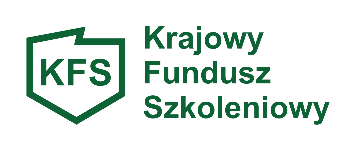 PEŁNOMOCNICTWOJa niżej podpisany/a …..……………………………….., jako właściciel/ka firmy ………………………………………………………………, nr NIP: ……………………, z siedzibą w ………………………….. upoważniam Panią/Pana ………………………………….. - pracownika mojej firmy, legitymującego się dowodem osobistym nr: ……………………., zamieszkałego w …………………………….. przy ul. ……………………………………., do podejmowania wszelkich działań w zakresie ubiegania się o dofinansowanie do kształcenia ustawicznego i jego realizowania w ramach Krajowego Funduszu Szkoleniowego w Powiatowym Urzędzie Pracy w Bielsku-Białej, w tym w szczególności do:- złożenia, uzupełniania i poprawiania przedmiotowego wniosku wraz z jego załącznikami,- składania w moim imieniu oświadczeń woli, które skutkować mogą zaciągnięciem zobowiązań finansowych,- podpisania umowy o dofinansowanie kształcenia ustawicznego, a także prowadzenia i podpisywania wszelkiej dokumentacji wynikającej z realizacji przedmiotowej umowy.…………………………………………………………………………………                                                                                                                                                                                                                                                                                                                                                                                                         data/pieczątka/ podpis pracodawcy